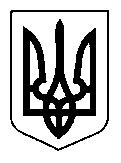 УКРАЇНАЩАСЛИВЦЕВСЬКА  СІЛЬСЬКА  РАДАГЕНІЧЕСЬКОГО  РАЙОНУ  ХЕРСОНСЬКОЇ ОБЛАСТІ РІШЕННЯСХХХІ  СЕСІЇ   VІІ СКЛИКАННЯвід   02.11.2020 р.   №  2698 _Про внесення змін та доповнень до Програми соціально – економічного і культурного розвитку Щасливцевської сільської ради на 2020 рік. Керуючись статтею 26 Закону України «Про місцеве самоврядування в Україні», сесія сільської  радиВИРІШИЛА:1. Внести зміни до розділу «Розвиток закладів освіти, культури та спорту» Програми соціально-економічного і культурного розвитку Щасливцевської сільської ради на 2020 рік, а саме:-  В пункті 1 таблиці змінити підпункт 1.2. та викласти в наступній редакції:В  пункті 1 таблиці  додати підпункт 1.8. та  викласти  в  наступній  редакції: 2. Внести доповнення до розділу «Медичне обслуговування  та охорона  здоров’я» Програми соціально-економічного  і  культурного розвитку Щасливцевської сільської ради на 2020 рік, а саме:-Доповнити  пункт 3  таблиці  підпунктом 3.4. та викласти його в наступній редакції:3. Контроль за виконанням рішення покласти на постійну депутатську комісію  з питань бюджету, управління комунальною власністю.Сільський  голова                                                       В. ПЛОХУШКОПерелік заходівВиконавціТермін виконанняОбсяги та джерела фінансуванняОбсяги та джерела фінансуванняОбсяги та джерела фінансуванняПерелік заходівВиконавціТермін виконанняВсього тис.грнМісцевий бюджет тис.грнІнші джерела фінансування1234561.2. Придбання продуктів харчування для  60 учнів пільгових категорій Щасливцівської  ЗОШ (дітей-сиріт, дітей, позбавлених батьківського піклування, з багатодітних родин, дітей воїнів АТО та переселенців з Донбасу) на І семестр 2020-2021 навчального рокуВиконавчий комітетПротягом року125,0125,0Перелік заходівВиконавціТермін виконанняОбсяги та джерела фінансуванняОбсяги та джерела фінансуванняОбсяги та джерела фінансуванняПерелік заходівВиконавціТермін виконанняВсього тис.грнМісцевий бюджет тис.грнІнші джерела фінансування1234561.8. Виділення коштів для  ЗДО  ясла-садка «Ромашка» на огорожу клумб біля дитячих ігрових майданчиків завдовжки 65 метрівВиконавчий комітетПротягом року40,040,0Перелік заходівВиконавціТермін виконанняОбсяги та джерела фінансуванняОбсяги та джерела фінансуванняОбсяги та джерела фінансуванняПерелік заходівВиконавціТермін виконанняВсього тис.грнМісцевий бюджет тис.грнІнші джерела фінансу-вання1234563.Фінансова підтримка медицини районного та обласного  рівня (шляхом субвенцій):3.4. Придбання  медичного обладнання  згідно табелю оснащення амбулаторій ЗПСМ (наказ МОЗ України від 26 січня 2018 року № 148)Виконавчий комітетПротягом року99,59599,595